ČJ - MLUVNICEÚkoly:Popros někoho doma, ať Ti následující věty nadiktuje a Ty je podle diktátu napiš.Pozor, kde napíšeš ve větách čárky! Během psaní zdůvodňuj také pravopis i/y.Podle zadání si zkontroluj, jestli jsi diktát napsal/a správně.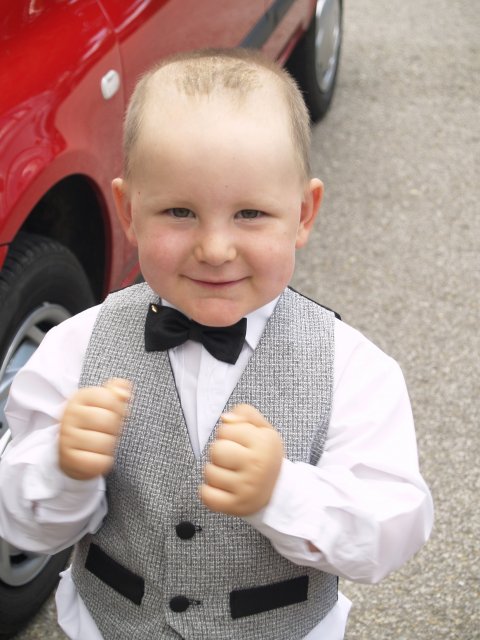 AŤ SE PRÁCE DAŘÍ! DRŽÍM PALCE!DIKTÁT:Když budeš opatrný, nic se ti nestane.Smál se tak, že spadl ze židle.Do školy můžou jen ti žáci, kteří jsou zdraví.Mnoho lidí nakupuje přes internet, protože je to výhodnější.Opravdu nevím, kdo by ti mohl poradit.Jestli nebudeš mít hotové úkoly, nepůjdeš do kina.